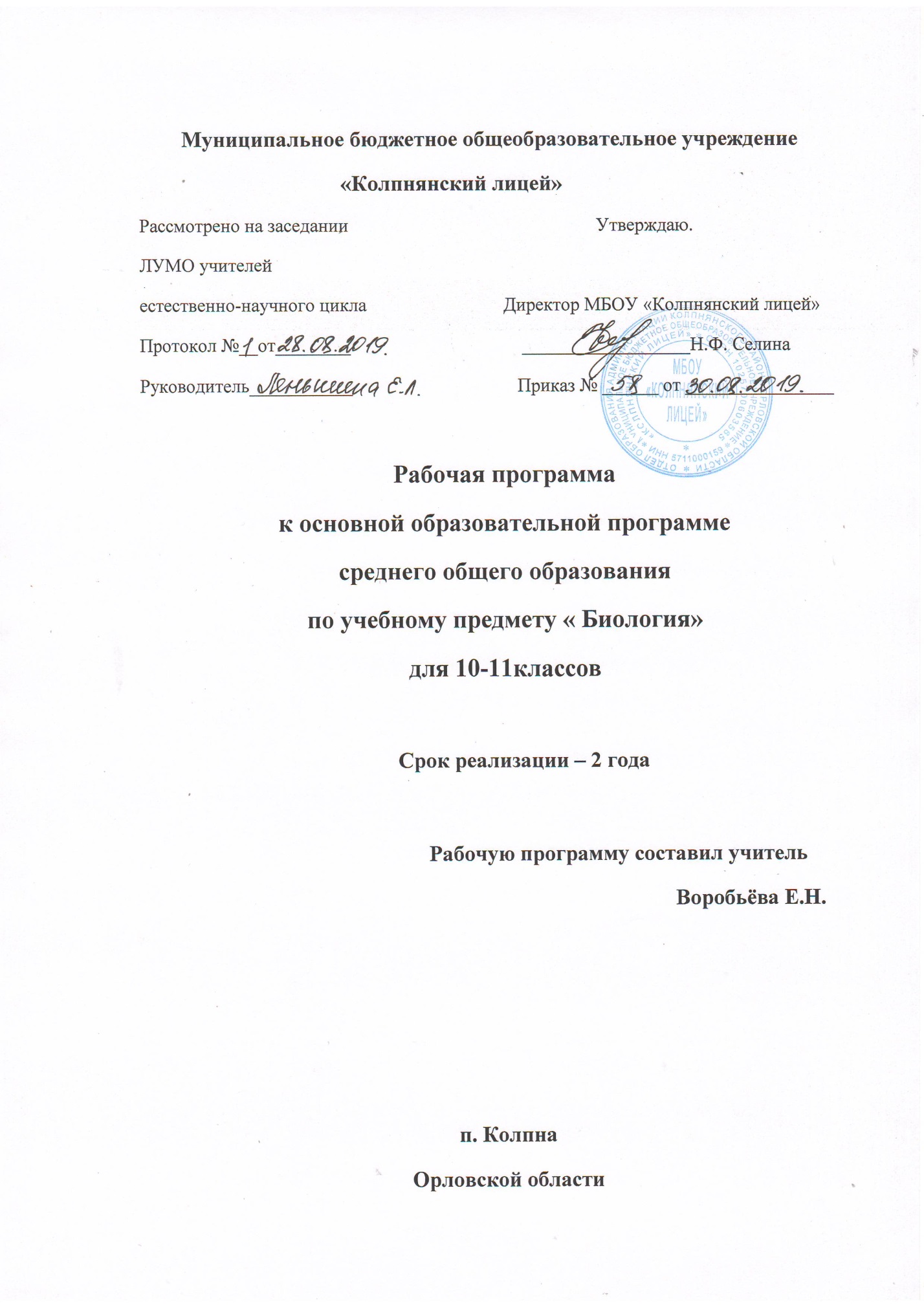 1.Планируемые результаты освоения учебного предмета «Биология» Выпускник на базовом уровне научится:раскрывать на примерах роль биологии в формировании современной научной картины мира и в практической деятельности людей; понимать и описывать взаимосвязь между естественными науками: биологией, физикой, химией; устанавливать взаимосвязь природных явлений;понимать смысл, различать и описывать системную связь между основополагающими биологическими понятиями: «клетка», «организм», «вид», «экосистема», «биосфера»;использовать основные методы научного познания в учебных биологических исследованиях, проводить эксперименты по изучению биологических объектов и явлений, объяснять результаты экспериментов, анализировать их, формулировать выводы;формулировать гипотезы на основании предложенной биологической информации и предлагать варианты проверки гипотез; сравнивать биологические объекты между собой по заданным критериям, делать выводы и умозаключения на основе сравнения;обосновывать единство живой и неживой природы, родство живых организмов, взаимосвязи организмов и окружающей среды на основе биологических теорий;приводить примеры веществ основных групп органических соединений клетки (белков, жиров, углеводов, нуклеиновых кислот); распознавать клетки (прокариот и эукариот, растений и животных) по описанию, на схематических изображениях; устанавливать связь строения и функций компонентов клетки, обосновывать многообразие клеток;распознавать популяцию и биологический вид по основным признакам;описывать фенотип многоклеточных растений и животных по морфологическому критерию;объяснять многообразие организмов, применяя эволюционную теорию;классифицировать биологические объекты на основании одного или нескольких существенных признаков (типы питания, способы дыхания и размножения, особенности развития);объяснять причины наследственных заболеваний;выявлять изменчивость у организмов; объяснять проявление видов изменчивости, используя закономерности изменчивости; сравнивать наследственную и ненаследственную изменчивость; выявлять морфологические, физиологические, поведенческие адаптации организмов к среде обитания и действию экологических факторов;составлять схемы переноса веществ и энергии в экосистеме (цепи питания);приводить доказательства необходимости сохранения биоразнообразия для устойчивого развития и охраны окружающей среды оценивать достоверность биологической информации, полученной из разных источников, выделять необходимую информацию для использования ее в учебной деятельности и решении практических задач;представлять биологическую информацию в виде текста, таблицы, графика, диаграммы и делать выводы на основании представленных данных;оценивать роль достижений генетики, селекции, биотехнологии в практической деятельности человека и в собственной жизни; объяснять негативное влияние веществ (алкоголя, никотина, наркотических веществ) на зародышевое развитие человека; объяснять последствия влияния мутагенов;объяснять возможные причины наследственных заболеваний.Выпускник на базовом уровне получит возможность научиться: давать научное объяснение биологическим фактам, процессам, явлениям, закономерностям, используя биологические теории (клеточную, эволюционную), учение о биосфере, законы наследственности, закономерности изменчивости;характеризовать современные направления в развитии биологии; описывать их возможное использование в практической деятельности;сравнивать способы деления клетки (митоз и мейоз);решать задачи на построение фрагмента второй цепи ДНК по предложенному фрагменту первой, иРНК (мРНК) по участку ДНК; решать задачи на определение количества хромосом в соматических и половых клетках, а также в клетках перед началом деления (мейоза или митоза) и по его окончании (для многоклеточных организмов);решать генетические задачи на моногибридное скрещивание, составлять схемы моногибридного скрещивания, применяя законы наследственности и используя  биологическую  терминологию и символику;устанавливать тип наследования и характер проявления признака по заданной схеме родословной, применяя законы наследственности;оценивать результаты взаимодействия человека и окружающей среды, прогнозировать возможные последствия деятельности человека для существования отдельных биологических объектов   и целых природных сообществ.2. Содержание учебного предмета «Биология»Биология как комплекс наук о живой природеБиология как комплексная наука, методы научного познания, используемые в биологии. Современные направления в биологии1. Роль биологии в формировании современной научной картины мира, практическое значение биологических знаний. Биологические системы как предмет изучения биологии.Структурные и функциональные основы жизниМолекулярные основы жизни. Неорганические вещества, их значение. Органические вещества (углеводы, липиды, белки, нуклеиновые кислоты, АТФ) и их значение. Биополимеры. Другие органические вещества клетки. Нанотехнологии в биологии.Цитология, методы цитологии. Роль клеточной теории в становле­ нии современной естественно­научной картины мира. Клетки прока­ риот и эукариот. Основные части и органоиды клетки, их функции.Вирусы — неклеточная форма жизни, меры профилактики вирус­ ных заболеваний.Жизнедеятельность клетки. Пластический обмен. Фотосинтез, хе­ мосинтез. Биосинтез белка. Энергетический обмен. Хранение, пере­ дача и реализация наследственной информации в клетке. Генетиче­ ский код. Ген, геном. Геномика. Влияние наркогенных веществ на процессы в клетке.Клеточный цикл: интерфаза и деление. Митоз и мейоз, их значе­ ние. Соматические и половые клетки.ОрганизмОрганизм — единое целое.Жизнедеятельность организма. Регуляция функций организма, го­ меостаз.Размножение организмов (бесполое и половое). Способы размно- жения у растений и животных. Индивидуальное развитие организма (онтогенез). Причины нарушений развития. Репродуктивное здоро­ вье человека; последствия влияния алкоголя, никотина, наркотиче­ ских веществ на эмбриональное развитие человека. Жизненные цик- лы разных групп организмов.1	Курсивом в программе выделены элементы содержания, относящиеся к результатам, которым обучающиеся получат возможность научиться.Генетика, методы генетики. Генетическая терминология и симво­ лика. Законы наследственности Г. Менделя. Хромосомная теория наследственности. Определение пола. Сцепленное с полом наследо­ вание.Генетика человека. Наследственные заболевания человека и их предупреждение. Этические аспекты в области медицинской гене­ тики.Генотип и среда. Ненаследственная изменчивость. Наследственная изменчивость. Мутации. Мутагены, их влияние на здоровье человека.Доместикация и селекция. Методы селекции. Биотехнология, ее направления и перспективы развития. Биобезопасность.Теория эволюцииРазвитие эволюционных идей, эволюционная теория Ч. Дарвина. Синтетическая теория эволюции. Свидетельства эволюции живой природы. Микроэволюция и макроэволюция. Вид, его критерии. По­ пуляция — элементарная единица эволюции. Движущие силы эволю­ ции, их влияние на генофонд популяции. Направления эволюции.Многообразие организмов как результат эволюции. Принципы классификации, систематика.Развитие жизни на ЗемлеГипотезы происхождения жизни на Земле. Основные этапы эволю­ ции органического мира на Земле.Современные представления о происхождении человека. Эволю­ ция человека (антропогенез). Движущие силы антропогенеза. Расы человека, их происхождение и единство.Организмы и окружающая средаПриспособления организмов к действию экологических факторов. Биогеоценоз. Экосистема. Разнообразие экосистем. Взаимоотно­ шения популяций разных видов в экосистеме. Круговорот веществ и поток энергии в экосистеме. Устойчивость и динамика экосистем. Последствия влияния деятельности человека на экосистемы. Сохра­нение биоразнообразия как основа устойчивости экосистемы.Структура биосферы. Закономерности существования биосферы.Круговороты веществ в биосфере.Глобальные антропогенные изменения в биосфере. Проблемы устойчивого развития.Перспективы развития биологических наук.3. Тематическое планирование учебного предмета «Биология» №п/пТема (раздел)КоличествочасовКонтрольные, лабораторныеработы                                        10 класс                                        10 класс                                        10 класс                                        10 класс1Биология как наука. Методы биологического познания3Лабораторная работа №1 «Использование различных методов при изучении биологических объектов»,2Клетка 12Лабораторная работа №2 «сравнение строения клеток растений, животных, грибов, растений и бактерий», Лабораторная работа № 3 «Изучение плазмолиза и деплазмолиза в клетках кожицы лука», Лабораторная работа № 4 « Изучение хромосом на готовых микропрепаратах», практическая работа № 1 «Решение элементарных задач по молекулярной биологии»Контрольная работа №1 «Основы цитологии» 3Организм19Практическая работа №2 «Составление элементарных схем скрещивания», Практическая работа №3 «Решение генетических задач». Контрольная работа №2 «Организм-единое целое»Итого:34Контрольные работы- 2Лабораторные работы- 4Практические работы-2	11 класс	11 класс	11 класс	11 класс1Вид21Лабораторная работа №1 «Изучение изменчивости и построение вариационного ряда и вариационной кривой», Лабораторная работа №2 «Сравнение видов по морфологическому критерию», Лабораторная работа №3 «Описание приспособленности организма и её относительного характера», Контрольная работа №1 «теория эволюции»2Экосистемы13Лабораторная работа №4 «Составление пищевых цепей», Практическая работа №1 «Изучение и описание экосистем своей местности», Практическая работа №2 «Оценка антропогенных изменений в природе»Контрольная работа №2 « Экосистемы»Итого:34 Контрольные работы- 2Лабораторные работы- 4Практические работы-2